Operating SystemAn Operating System (OS) is an interface between computer user and computer hardware. An operating system is software which performs all the basic tasks like file management, memory management, process management, handling input and output, and controlling peripheral devices such as disk drives and printers.Some popular Operating Systems include Linux Operating System, Windows Operating System, VMS, OS/400, AIX, z/OS, etc.An operating system is a program that acts as an interface between the user and the computer hardware and controls the execution of all kinds of programs.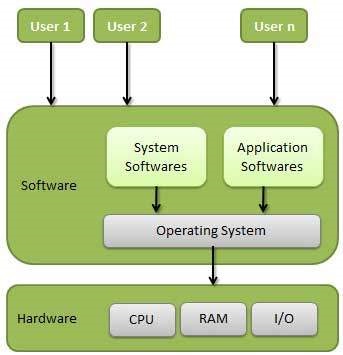 ServicesAn Operating System provides services to both the users and to the programs.It provides programs an environment to execute.It provides users the services to execute the programs in a convenient manner.Following are a few common services provided by an operating system:Program executionI/O operationsFile System manipulationCommunicationError DetectionResource AllocationProtectionProgram ExecutionOperating systems handle many kinds of activities from user programs to system programs like printer spooler, name servers, file server, etc. Each of these activities is encapsulated as a process.A process includes the complete execution context (code to execute, data to manipulate, registers, OS resources in use).Following are the major activities of an operating system with respect to    program management:Loads a program into memoryExecutes the programHandles program's executionProvides a mechanism for process synchronizationProvides a mechanism for process communicationProvides a mechanism for deadlock handlingI/O OperationAn I/O subsystem comprises of I/O devices and their corresponding driver software. Drivers hide the peculiarities of specific hardware devices from the users.An Operating System manages the communication between user and device drivers.I/O operation means read or write operation with any file or any specific I/O device.Operating system provides the access to the required I/O device when required.File System ManipulationA file represents a collection of related information. Computers can store files on the disk (secondary storage), for long-term storage purpose. Examples of storage media include magnetic tape, magnetic disk and optical disk drives like CD, DVD. Each of these media has its own properties like speed, capacity, data transfer rate and data access methods.A file system is normally organized into directories for easy navigation and usage. These directories may contain files and other directions. Following are the major activities of an operating system with respect to file management: Program needs to read a file or write a file.The operating system gives the permission to the program for operation on file.Permission varies from read-only, read-write, denied, and so on.Operating System provides an interface to the user to create/delete files.Operating System provides an interface to the user to create/delete directories.Operating System provides an interface to create the backup of file system.CommunicationIn case of distributed systems which are a collection of processors that do not share memory, peripheral devices, or a clock, the operating system manages communications between all the processes. Multiple processes communicate with one another through communication lines in the network. The OS handles routing and connection strategies, and the problems of contention and security. Following are the major activities of an operating system with respect toCommunication:Two processes often require data to be transferred between them.Both the processes can be on one computer or on different computers, but are connected through a computer network.Communication may be implemented by two methods, either by Shared Memory or by Message Passing.Error HandlingErrors can occur anytime and anywhere. An error may occur in CPU, in I/O devices or in the memory hardware. Following are the major activities of an operating system with respect to error handling:The OS constantly checks for possible errors.The OS takes an appropriate action to ensure correct and consistent computing.Resource ManagementIn case of multi-user or multi-tasking environment, resources such as main memory, CPU cycles and files storage are to be allocated to each user or job. Following are the major activities of an operating system with respect to resource management:The OS manages all kinds of resources using schedulers.CPU scheduling algorithms are used for better utilization of CPU.ProtectionConsidering a computer system having multiple users and concurrent execution of multiple processes, the various processes must be protected from each other's activities. Protection refers to a mechanism or a way to control the access of programs, processes, or users to the resources defined by a computer system. Following are the major activities of an operating system with respect to protection:The OS ensures that all access to system resources is controlled.The OS ensures that external I/O devices are protected from invalid access attempts.The OS provides authentication features for each user by means of passwords.Operating System – TypesBatch Operating SystemThe users of a batch operating system do not interact with the computer directly. Each user prepares his job on an off-line device like punch cards and submits it to the computer operator. To speed up processing, jobs with similar needs are batched together and run as a group. The programmers leave their programs with the operator and the operatorthen sorts the programs with similar requirements into batches.The problems with Batch Systems are as follows:Lack of interaction between the user and the job.CPU is often idle, because the speed of the mechanical I/O devices is slower than the CPU.Difficult to provide the desired priority.Time-sharing Operating SystemsTime-sharing is a technique which enables many people, located at various terminals, to use a particular computer system at the same time. Time-sharing or multitasking is a logical extension of multiprogramming. Processor's time which is shared among multiple users simultaneously is termed as time-sharing. The main difference between Multiprogrammed Batch Systems and Time-Sharing Systems is that in case of Multiprogrammed batch systems, the objective is to maximize processor use, whereas in Time-Sharing Systems, the objective is to minimize response time. Multiple jobs are executed by the CPU by switching between them, but the switches occur so frequently. Thus, the user can receive an immediate response. For example, in a transaction processing, the processor executes each user program in a short burst or quantum of computation. That is, if n users are present, then each user can get a time quantum. When the user submits the command, the response time is in few seconds at most. The operating system uses CPU scheduling and multiprogramming to provide each user with a small portion of a time. Computer systems that were designed primarily as batch systems have been modified to time-sharing systems.Advantages of Timesharing operating systems are as follows:Provides the advantage of quick responseAvoids duplication of softwareReduces CPU idle timeDistributed Operating SystemDistributed systems use multiple central processors to serve multiple real-time applications and multiple users. Data processing jobs are distributed among the processors accordingly.The processors communicate with one another through various communication lines (such as high-speed buses or telephone lines). These are referred as loosely coupled systems or distributed systems. Processors in a distributed system may vary in size and function. These processors are referred as sites, nodes, computers, and so on.The advantages of distributed systems are as follows:With resource sharing facility, a user at one site may be able to use the resources available at another.Speedup the exchange of data with one another via electronic mail.If one site fails in a distributed system, the remaining sites can potentially continue operating.Better service to the customers.Reduction of the load on the host computer.Reduction of delays in data processing.Network Operating SystemA Network Operating System runs on a server and provides the server the capability to manage data, users, groups, security, applications, and other networking functions. The primary purpose of the network operating system is to allow shared file and printer access among multiple computers in a network, typically a local area network (LAN), a private network or to other networks.Examples of network operating systems include Microsoft Windows Server 2003, Microsoft Windows Server 2008, UNIX, Linux, Mac OS X, Novell NetWare, and BSD.The advantages of network operating systems are as follows:Centralized servers are highly stable.Security is server managed.Upgrades to new technologies and hardware can be easily integrated into the system.Remote access to servers is possible from different locations and types of systems.The disadvantages of network operating systems are as follows:High cost of buying and running a server.Dependency on a central location for most operations.Regular maintenance and updates are required.Real-Time Operating SystemA real-time system is defined as a data processing system in which the time interval required to process and respond to inputs is so small that it controls the environment. The time taken by the system to respond to an input and display of required updated information is termed as the response time. So in this method, the response time is very less as compared to online processing. Real-time systems are used when there are rigid time requirements on the operation of a processor or the flow of data and real-time systems can be used as a control device in a dedicated application. A real-time operating system must have well-defined, fixed time constraints otherwise the system will fail. For example, scientific experiments, medical imaging systems, industrial control systems, weapon systems, robots, air traffic control systems, etc.There are two types of real-time operating systems.Hard real-time systemsHard real-time systems guarantee that critical tasks complete on time. In hard real-time systems, secondary storage is limited or missing and the data is stored in ROM. In these systems, virtual memory is almost never found.Soft real-time systemsSoft real-time systems are less restrictive. A critical real-time task gets priority over other tasks and retains the priority until it completes. Soft real-time systems have limited utility than hard real-time systems. For example, multimedia, virtual reality, Advanced Scientific Projects like undersea exploration and planetary rovers, etc.